参　　加　　申　　込　　書令和５年度中部２グループ　親育ち支援地域別交流会開催日時：令和５年11月6日（月）13：30～16：30開催場所：高知県立高知青少年の家　２階大集会室※お手数をおかけしますが、郵送またはファックスで10月13日（金）までにお知らせください。申込先：あいの保育園（担当：和田）〒781-2123　高知県吾川郡いの町天王南1-1-1Tel：088-891-6400 Fax：088-891-6410別紙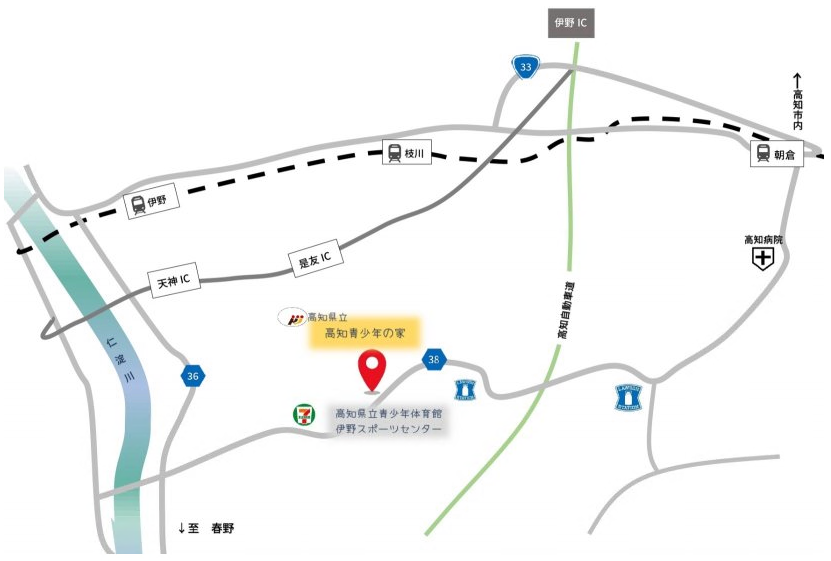 所　　属職　名氏　　名担当経験年数親育ち支援担当者は〇を入れてください。